Cennik 2021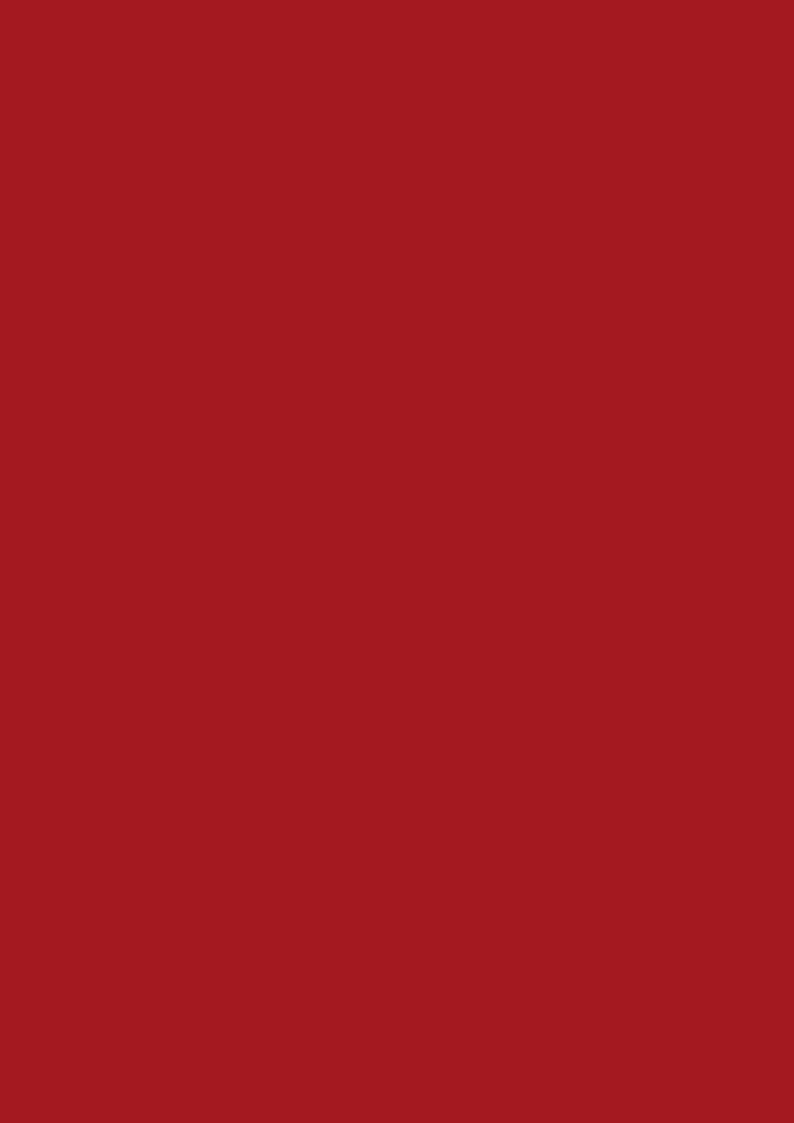 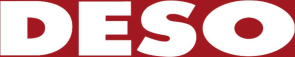 Dwupłaszczowe zbiorniki do dystrybucji oleju napędowego i AdBlue® Zbiorniki mobilne do dystrybucji oleju napędowegoWszystkie strony są cenami netto w PLN i nie zawierają kosztów transportuSpecyfikacja 1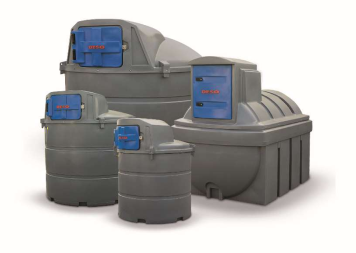 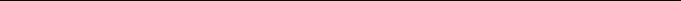 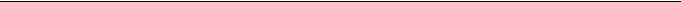 Kod produktuBFMD1340LG-DF-K24BFMD1340LG-DFBFMD2350LG-DF-K24BFMD2350LG-DFBFMD2500LG-DF-K24Wszystkie strony są cenami netto w PLN i nie zawierają kosztów transportuBFMD2500LG-DF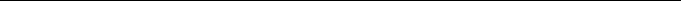 BFMD5000LG-DF-K24BFMD5000LG-DFSpecyfikacja 2Kod produktuBFMD1340LG-K24-EBFMD1340LG-DF-EBFMD2350LG-K24-EBFMD2350LG-DF-EWszystkie strony są cenami netto w PLN i nie zawierają kosztów transportuBFMD2500LG-K24-EBFMD2500LG-DF-EBFMD5000LG-K24-EBFMD5000LG-DF-ESpecyfikacja 3Kod produktuBFMD1340LG-K24-GBFMD1340LG-DF-GBFMD2350LG-K24-GWszystkie strony są cenami netto w PLN i nie zawierają kosztów transportuBFMD2350LG-DF-GBFMD2500LG-K24-GBFMD2500LG-DF-GBFMD5000LG-K24-GBFMD5000LG-DF-GSpecyfikacja 4Kod produktuBFMD1340LG-K24-HRBFMD1340LG-DF-HRWszystkie strony są cenami netto w PLN i nie zawierają kosztów transportuBFMD2500LG-K24-HRBFMD2500LG-DF-HRBFMD5000LG-K24-HRBFMD5000LG-DF-HRSpecyfikacja 5Kod produktuBFMD1340LG-K24-GHRBFMD1340LG-DF-GHRBFMD2500LG-K24-GHRWszystkie strony są cenami netto w PLN i nie zawierają kosztów transportuBFMD2500LG-DF-GHRBFMD5000LG-K24-GHRBFMD5000LG-DF-GHRSpecyfikacja 6 Dwupłaszczowe zbiorniki do oleju napędowego z Watchman® AccessKod produktuBFMD2500LG-ACBFMD5000LG-ACWszystkie strony są cenami netto w PLN i nie zawierają kosztów transportuSystem zarządzania Watchman® Access – opcje dodatkoweKod produktu Opis1002876026655026923026933027001KES COMMISSIONINGKingspan Access Soft*Nie podlega rabatowaniuWszystkie strony są cenami netto w PLN i nie zawierają kosztów transportuZbiorniki mobilne do oleju napędowego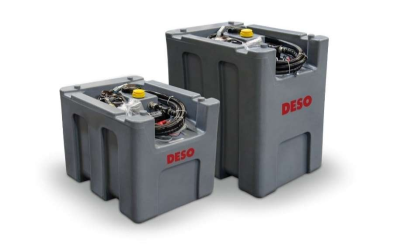 Kod produktuOTMD0200GG_12OTMD0200GG_12_K24OTMD0200GG_24OTMD0200GG_24_K24OTMD0300GG_12OTMD0300GG_12_K24OTMD0300GG_24OTMD0300GG_24_K24Wszystkie strony są cenami netto w PLN i nie zawierają kosztów transportuDwupłaszczowe zbiorniki do AdBlue®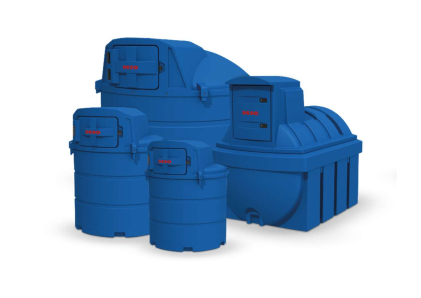 Kod produktuBBMD1340_K24BBMD1340_K24_IBBMD2350_K24BBMD2350_K24_I11 660,00BBMD2500_K24Wszystkie strony są cenami netto w PLN i nie zawierają kosztów transportuBBMD2500_K24_IBBMD5000_K24BBMD5000_K24_IWszystkie strony są cenami netto w PLN i nie zawierają kosztów transportuWarunki dostawy 2021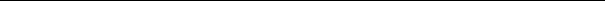 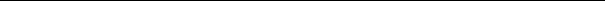 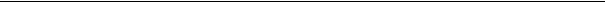 Oferujemy dostawę swoich produktów na warunkach DAP – dbamy o dostawę Państwa towaru z fabryki pod wskazany adres dostawy.Stawki transportowe na warunkach DAP*:Pojemność Koszt transportu netto [PLN]*1340 l2350 l2500 l5000 l200 l300 l04/2021Wszystkie strony są cenami netto w PLN i nie zawierają kosztów transportu